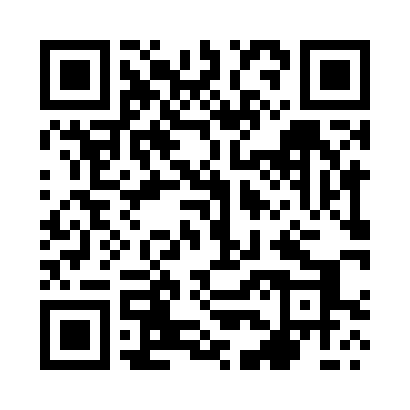 Prayer times for Chmielewo, PolandWed 1 May 2024 - Fri 31 May 2024High Latitude Method: Angle Based RulePrayer Calculation Method: Muslim World LeagueAsar Calculation Method: HanafiPrayer times provided by https://www.salahtimes.comDateDayFajrSunriseDhuhrAsrMaghribIsha1Wed2:174:5612:305:408:0510:352Thu2:164:5412:305:418:0610:363Fri2:154:5212:305:428:0810:374Sat2:144:5012:305:438:1010:375Sun2:134:4812:305:448:1210:386Mon2:134:4612:305:458:1410:397Tue2:124:4512:305:468:1510:408Wed2:114:4312:295:478:1710:409Thu2:104:4112:295:488:1910:4110Fri2:094:3912:295:498:2110:4211Sat2:094:3712:295:518:2210:4312Sun2:084:3512:295:528:2410:4313Mon2:074:3412:295:538:2610:4414Tue2:074:3212:295:548:2810:4515Wed2:064:3012:295:548:2910:4616Thu2:054:2912:295:558:3110:4617Fri2:054:2712:295:568:3210:4718Sat2:044:2612:295:578:3410:4819Sun2:044:2412:295:588:3610:4820Mon2:034:2312:305:598:3710:4921Tue2:024:2112:306:008:3910:5022Wed2:024:2012:306:018:4010:5023Thu2:014:1812:306:028:4210:5124Fri2:014:1712:306:038:4310:5225Sat2:014:1612:306:038:4510:5326Sun2:004:1512:306:048:4610:5327Mon2:004:1412:306:058:4810:5428Tue1:594:1212:306:068:4910:5529Wed1:594:1112:306:078:5010:5530Thu1:594:1012:316:078:5110:5631Fri1:584:0912:316:088:5310:56